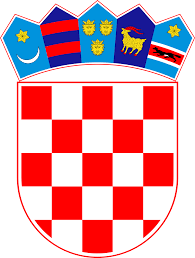 POZIV ZA DOSTAVU PONUDE I TROŠKOVNIKPoštovani, 	Naručitelj Osnovna škola SPINUT, Split, pokrenuo je postupak jednostavne nabave za sanaciju nadstrešnice koja se nalazi na južnom ulazu u Zgradu OŠ Spinut, Teslina 12.Javni naručitelj jednostavne nabave je Osnovna škola SPINUT, Split , OIB: 36353355850. Procijenjena vrijednost nabave iznosi 24.850,00 eura ( bez PDV-a) u koji iznos nije uračunat PDV-e, i to Prema opisu i specifikaciji:OPIS PREDMETA NABAVE i TROŠKOVNIK:Predmet nabaveSANACIJA  područja ispod  NADSTREŠNICE na južnom dijelu zgrade u Teslinoj 121.1 Troškovnik – građevinski radovi1.2 Troškovnik – električni radovi1.3 Troškovnik – čišćenje gize na krovištu i zamjena oštećenePONUDA UKUPNO: ____________________eura ( bez PDV-a)UVJETI NABAVE:Vaša ponuda treba ispuniti slijedeće uvjete:Način izvršenja: Ugovor. Rok izvršenja: odmah od dana zaključenja ugovora, sukcesivno za vrijeme trajanja ugovora.Rok valjanosti ponude: 30 dana od dana otvaranja ponude. Mjesto izvršenja: Osnovna škola SPINUT, Split, Teslina 12, 21000 Split. Rok način i uvjeti plaćanja: 30 dana od dana zaprimanja valjanog računaCijena ponude: Cijenu ponude formirati na bazi jediničnih cijena prema stavkama troškovnika.Jedinične cijene su nepromjenjive.Cijena ponude je nepromjenjiva za vrijeme trajanja ugovora.Cijena ponude izražava se u eurima.Cijena ponude piše se brojkama, bez poreza na dodanu vrijednost. U cijenu ponude bez poreza na dodanu vrijednost moraju biti uračunati svi troškovi i popusti.Porez na dodanu vrijednost iskazuje se posebno iza cijene ponude.Ukupnu cijenu ponude čini cijena ponude s porezom na dodanu vrijednost.Kriterij za odabir ponude je optimalna ponuda  ili najniža cijena.3.   DOKAZI/ISPRAVE KOJIMA SE UTVRĐUJE DA NEMA RAZLOGA ZA ISKLJUČENJE PONUDITELJA: Naručitelj će isključiti ponuditelja iz postupka ove nabave ako ne dostavi slijedeće isprave: 3.1. Izjavu o nekažnjavanju koju daje osoba ovlaštena za zastupanje gospodarskog subjekta da gospodarskom subjektu i osoba ovlaštena po zakonu za zastupanje gospodarskog subjekta nisu pravomoćno osuđeni za jedno ili više kaznenih djela navedenih u članku 251. Zakona o javnoj nabavi („Narodne novine“ broj 120/16), (priložen obrazac). 3.2. Potvrda porezne uprave o stanju duga ili jednakovrijedan dokument nadležnog tijela, kojom ponuditelj dokazuje da je ispunio obvezu plaćanja svih dospjelih poreznih obveza i obveza za mirovinsko i zdravstveno osiguranje, osim ako mu prema posebnom zakonu plaćanje tih obveza nije dopušteno ili je odobrena odgoda plaćanja (primjerice u postupku pred stečajne nagodbe),– potvrda ne smije biti starija od 30 dana računajući od dana primitka poziva za dostavu ponude.4.    SASTAVNI DIJELOVI PONUDE: 	Ponuda treba sadržavati:Ponudbeni list (popunjen i potpisan od strane ponuditelja),Troškovnik (ispunjen i potpisan od strane ponuditelja),Dokazi (traženi dokumenti sukladno ovoj dokumentacija za nadmetanje),Izjava o nekažnjavanju,5.  NAČIN, MJESTO I ROK ZA DOSTAVU PONUDE:	Ponuda se dostavlja na Ponudbenom listu i troškovniku iz ovog Poziva za dostavu ponude, a koje je potrebno ispuniti i potpisati od strane ovlaštene osobe ponuditelja.         Naručitelj neće prihvatiti ponudu koja ne ispunjava uvjete i zahtjeve vezane uz predmet nabave iz ovog Poziva za dostavu ponude. Rok za dostavu ponude: do 26.03.2024.g. do 12:00 sati         Način dostave ponude: ponude se dostavljaju elektroničkom poštom sanja.cagalj@skole.hr ili ured@os-spinut-st.skole.hr 6. OSTALO: Osoba za kontakt: Sanja Čagalj, ravnateljica školeTel: 0959081484Adresa elektroničke pošte: sanja.cagalj@skole.hrNa ovaj postupak se ne primjenjuju odredbe Zakona o javnoj nabavi i naručitelj zadržava pravo poništiti ovaj postupak nabave u bilo kojem trenutku, odnosno ne odabrati niti jednu ponudu, a sve bez ikakvih obveza ili naknada bilo koje vrste prema ponuditeljima.Naručitelj ne snosi nikakve troškove u svezi sa sudjelovanjem ponuditelja u ovom postupku.Obavijest o rezultatima predmetne nabave: Pisanu obavijest o rezultatima nabave Naručitelj će dostaviti ponuditelju u roku 15 dana od dana isteka roka za dostavu ponude. RAVNATELJICA ŠKOLE						   Sanja Čagalj, prof.Prilozi:Ponudbeni listoviTroškovniciIzjave o nekažnjavanjuREPUBLIKA HRVATSKA                                                                  OSNOVNA ŠKOLA SPINUT                                                                                                   Teslina 12, 21000 Split                                                                                              KLASA: 406-03/24-01/32                                                                                                                                        URBROJ: 2181-1-277-24-1                                                                                                           Split,   19.03.2024.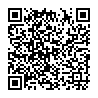 Redni br.Opis Jedinica mjerekoličinaJedinična cijeneUkupna cijenaNapomena1.Skidanje žbuke s  donje strane nadstrešnice2.Zbrinjavanje otpadnog građevinskog materijala 3.Nabava kleber mase za umrežavanje stropa i navlačenje istog  na nadstrešnicu   u dva sloja 4.Nabava silikata  i premazivanje Nadstrešnice s istimRedni br.Opis Jedinica mjerekoličinaJedinična cijeneUkupna cijenaNapomena1.Nabava i provlačenje novih kabela za struju 3x2,52.Nabava i postavljenje led lampi 103.Nabava i postavljanje vanjskog zvučnika za razglas1Redni br.Opis Jedinica mjerekoličinaJedinična cijeneUkupna cijenaNapomena1.Čišćenje gize2.Nabava ugradnja nove gize Ako je porebno3.Zbrinjavanje otpadnog građevinskog materijala